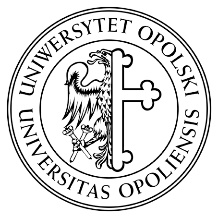 Komunikat wewnętrzny nr 1/2022Dziekana Wydziału Chemii Uniwersytetu Opolskiegoz dnia 24 stycznia 2022 rokuw sprawie organizacji sesji egzaminacyjnej w semestrze zimowym w roku akademickim 2021/2022Na podstawie Zarządzenia nr 2/2022 Rektora Uniwersytetu Opolskiego z dnia 
24 stycznia 2022 roku w sprawie  wprowadzenia organizacji kształcenia 
z wykorzystaniem metod i technik kształcenia na odległość w Uniwersytecie Opolskim oraz § 20 ust. 2 i ust. 3 Regulaminu Studiów Uniwersytetu Opolskiego (t.j.: Uchwała nr 186/2016-2020 Senatu Uniwersytetu Opolskiego z dnia 29 kwietnia 2021 r.) – Dziekan Wydziału Chemii Uniwersytetu Opolskiego wprowadza:§ 1Harmonogram sesji egzaminacyjnej opracowany przez koordynatora kierunku 
w porozumieniu ze studentami w semestrze zimowym w roku akademickim 2021/2022.§ 2Komunikat wchodzi w życie z dniem podpisania.              Dziekan             Wydziału  Chemii  	                 dr hab. Dawid Siodłak, prof. UO